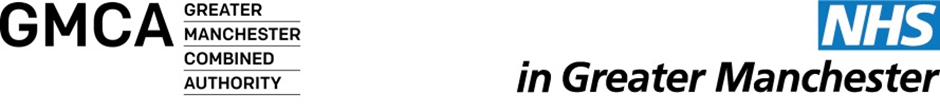 Healthy Living Dentistry North WestDEMENTIA FRIENDLY DENTISTRY AWARD  Dental Practice OutcomesOUTCOME SHEETAll outcomes to be completed before the evidence can be submittedOUTCOME SHEETAll outcomes to be completed before the evidence can be submittedEvidenceDate achieved1. The HLD Lead will facilitate a Dementia Friendly Dentistry (DFD) practice workshop to highlight the standards from the toolkit ensuring they become embedded within the daily routine of the practice protocols.All attendees must complete the evaluation for the ECPD certificate Evaluation link – https://forms.office.com/r/xgnQ5ZwDin Please ensure the dental team have read the guide (see below) before completing the evaluation.1. The HLD Lead will facilitate a Dementia Friendly Dentistry (DFD) practice workshop to highlight the standards from the toolkit ensuring they become embedded within the daily routine of the practice protocols.All attendees must complete the evaluation for the ECPD certificate Evaluation link – https://forms.office.com/r/xgnQ5ZwDin Please ensure the dental team have read the guide (see below) before completing the evaluation.Copy of practice team attendance certificate (supplied by HEE)2. All dental team members to read the guide and know where to find it in the practice2. All dental team members to read the guide and know where to find it in the practiceSigned DFD declaration form with name and GDC number (declaration included evaluation form)3.  At least one dentist and one team member (all team members are welcome) to attend the HEE Dementia Friendly dentistry course.	3.  At least one dentist and one team member (all team members are welcome) to attend the HEE Dementia Friendly dentistry course.	Certificate from Health Education North West via Maxcourse4. The HLD lead and HLD champion to complete the dental practice environment audit.   4. The HLD lead and HLD champion to complete the dental practice environment audit.   Copy of completed audit5.  The practice becomes a member of their Local Dementia Action Alliance  https://www.dementiaaction.org.uk/north_west  and uploads a copy of any actions from the dental practice environment audit to improve the patient experience. 5.  The practice becomes a member of their Local Dementia Action Alliance  https://www.dementiaaction.org.uk/north_west  and uploads a copy of any actions from the dental practice environment audit to improve the patient experience. Upload actions to be undertaken to the Local Dementia Action Alliance website6. The practice will have evidence of improvement of the practice environment in line with the action plan to improve the patient experience 6. The practice will have evidence of improvement of the practice environment in line with the action plan to improve the patient experience Photographs to send 7. HLD Lead will ensure that the DFD outcomes are maintained e.g briefing new members of staff 7. HLD Lead will ensure that the DFD outcomes are maintained e.g briefing new members of staff  HLD Lead’s full Name…………………………. 7. HLD Lead will ensure that the DFD outcomes are maintained e.g briefing new members of staff 7. HLD Lead will ensure that the DFD outcomes are maintained e.g briefing new members of staff HLD Signature …………………………..PRACTICE NAMECONTRACT NUMBERNAME OF PROVIDER                                       OR PRACTICE MANAGERSIGNEDDATE COMPLETEDAll evidence to be submitted to CPGM. dental@cpgmhealthcare.co.ukAll evidence to be submitted to CPGM. dental@cpgmhealthcare.co.ukAll evidence to be submitted to CPGM. dental@cpgmhealthcare.co.ukAll evidence to be submitted to CPGM. dental@cpgmhealthcare.co.ukACCREDITATION PROCESS ACCREDITATION PROCESS Review feedback:Accreditation by:SIGNATURE DATE COMPLETED